대학혁신지원사업상명 에세이 경진대회 참가신청서※ 문의: 의사소통능력개발센터(02-2287-7192 / 자하관 5층 N 516호 / kimyj9016@smu.ac.kr) 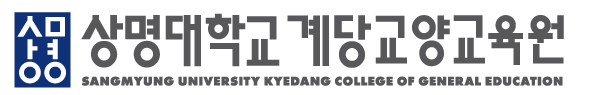 상명대학교 외식영양학과 전공영어강의의 문제점과 개선 방안에 관한 연구 (제목: 15pt, 진하게)1. 서론 (큰제목: 13pt, 진하게)1. 1. 연구 목적 (중간제목: 12pt, 진하게)이 연구는 상명대학교 외식영양학과 전공영어강의의 현황을 파악하고 문제점을 검토한 후, 그에 대한 개선방안을 모색하는 데 목적이 있다. (본문: 10pt)<표 1> 상명대학교 외식영양학과 전공영어강의 목록 (10pt)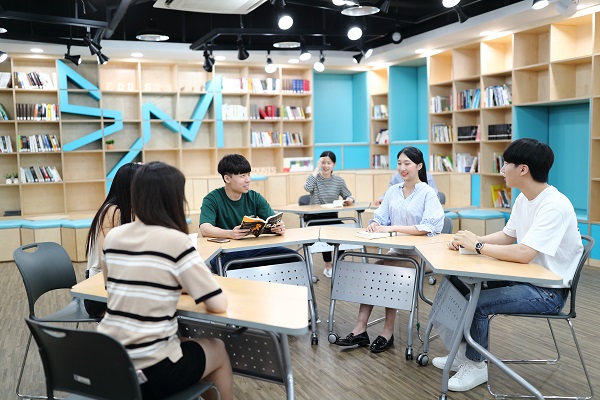 <그림 1> 상명대학교 수업 사진접수번호※ 접수번호는 센터에서 기입※ 접수번호는 센터에서 기입※ 접수번호는 센터에서 기입※ 접수번호는 센터에서 기입신청자성 명학 번학 번신청자소 속 (학 부)신청자연락처참가부문국어 ( ○ )학술적 에세이 ( ○ )학술적 에세이 ( ○ )비평적 에세이 (   )비평적 에세이 (   )참가부문영어 (    )영어 에세이(초급 / 중급 / 고급) 영어 에세이(초급 / 중급 / 고급) 영어 에세이(초급 / 중급 / 고급) 영어 에세이(초급 / 중급 / 고급) 참가서약본 참가자는 신청서 및 제출 서류에 허위 사실을 기재하지 않았으며, 허위 사실 기재로 인한 불이익에 대해 이의를 제기하지 않겠습니다. 본 참가자는 제출한 모든 자료를 무단 도용/표절하지 않았으며, 추후에 무단 도용/표절임이 밝혀지는 경우 시상이 취소될 수 있음에 동의합니다. 본 참가자는 대회 참가 자료에 대한 사용권 및 저작권이 계당교양교육원에 귀속되며, 참가 자료를 홈페이지에 게재하고 결과보고서에 수록하는 것에 동의합니다.본 참가자는 신청서 및 제출 서류에 허위 사실을 기재하지 않았으며, 허위 사실 기재로 인한 불이익에 대해 이의를 제기하지 않겠습니다. 본 참가자는 제출한 모든 자료를 무단 도용/표절하지 않았으며, 추후에 무단 도용/표절임이 밝혀지는 경우 시상이 취소될 수 있음에 동의합니다. 본 참가자는 대회 참가 자료에 대한 사용권 및 저작권이 계당교양교육원에 귀속되며, 참가 자료를 홈페이지에 게재하고 결과보고서에 수록하는 것에 동의합니다.본 참가자는 신청서 및 제출 서류에 허위 사실을 기재하지 않았으며, 허위 사실 기재로 인한 불이익에 대해 이의를 제기하지 않겠습니다. 본 참가자는 제출한 모든 자료를 무단 도용/표절하지 않았으며, 추후에 무단 도용/표절임이 밝혀지는 경우 시상이 취소될 수 있음에 동의합니다. 본 참가자는 대회 참가 자료에 대한 사용권 및 저작권이 계당교양교육원에 귀속되며, 참가 자료를 홈페이지에 게재하고 결과보고서에 수록하는 것에 동의합니다.본 참가자는 신청서 및 제출 서류에 허위 사실을 기재하지 않았으며, 허위 사실 기재로 인한 불이익에 대해 이의를 제기하지 않겠습니다. 본 참가자는 제출한 모든 자료를 무단 도용/표절하지 않았으며, 추후에 무단 도용/표절임이 밝혀지는 경우 시상이 취소될 수 있음에 동의합니다. 본 참가자는 대회 참가 자료에 대한 사용권 및 저작권이 계당교양교육원에 귀속되며, 참가 자료를 홈페이지에 게재하고 결과보고서에 수록하는 것에 동의합니다.본 참가자는 신청서 및 제출 서류에 허위 사실을 기재하지 않았으며, 허위 사실 기재로 인한 불이익에 대해 이의를 제기하지 않겠습니다. 본 참가자는 제출한 모든 자료를 무단 도용/표절하지 않았으며, 추후에 무단 도용/표절임이 밝혀지는 경우 시상이 취소될 수 있음에 동의합니다. 본 참가자는 대회 참가 자료에 대한 사용권 및 저작권이 계당교양교육원에 귀속되며, 참가 자료를 홈페이지에 게재하고 결과보고서에 수록하는 것에 동의합니다.개인 정보수집 및이용 동의1. 개인정보 수집·이용 목적: - 신청자 확인 및 공지/통지 사항 전달- 대학혁신지원사업 결과 보고서 활용 2. 수집하려는 개인정보 항목: 성명, 학번, 학년, 소속, 연락처, 계좌번호(수상자에 한함) 3. 개인정보 보관 기간- 개인정보 수집 및 이용목적이 달성된 개인정보는 지체 없이 파기- 신청자의 정보 삭제 요청 시 제공받은 정보는 모두 삭제 처리4. 동의 거부 시 불이익- 프로그램 신청에 대한 개인정보 수집 동의에 대하여 거부할 수 있으며, 동의 거부 시 신청 불가능1. 개인정보 수집·이용 목적: - 신청자 확인 및 공지/통지 사항 전달- 대학혁신지원사업 결과 보고서 활용 2. 수집하려는 개인정보 항목: 성명, 학번, 학년, 소속, 연락처, 계좌번호(수상자에 한함) 3. 개인정보 보관 기간- 개인정보 수집 및 이용목적이 달성된 개인정보는 지체 없이 파기- 신청자의 정보 삭제 요청 시 제공받은 정보는 모두 삭제 처리4. 동의 거부 시 불이익- 프로그램 신청에 대한 개인정보 수집 동의에 대하여 거부할 수 있으며, 동의 거부 시 신청 불가능1. 개인정보 수집·이용 목적: - 신청자 확인 및 공지/통지 사항 전달- 대학혁신지원사업 결과 보고서 활용 2. 수집하려는 개인정보 항목: 성명, 학번, 학년, 소속, 연락처, 계좌번호(수상자에 한함) 3. 개인정보 보관 기간- 개인정보 수집 및 이용목적이 달성된 개인정보는 지체 없이 파기- 신청자의 정보 삭제 요청 시 제공받은 정보는 모두 삭제 처리4. 동의 거부 시 불이익- 프로그램 신청에 대한 개인정보 수집 동의에 대하여 거부할 수 있으며, 동의 거부 시 신청 불가능1. 개인정보 수집·이용 목적: - 신청자 확인 및 공지/통지 사항 전달- 대학혁신지원사업 결과 보고서 활용 2. 수집하려는 개인정보 항목: 성명, 학번, 학년, 소속, 연락처, 계좌번호(수상자에 한함) 3. 개인정보 보관 기간- 개인정보 수집 및 이용목적이 달성된 개인정보는 지체 없이 파기- 신청자의 정보 삭제 요청 시 제공받은 정보는 모두 삭제 처리4. 동의 거부 시 불이익- 프로그램 신청에 대한 개인정보 수집 동의에 대하여 거부할 수 있으며, 동의 거부 시 신청 불가능1. 개인정보 수집·이용 목적: - 신청자 확인 및 공지/통지 사항 전달- 대학혁신지원사업 결과 보고서 활용 2. 수집하려는 개인정보 항목: 성명, 학번, 학년, 소속, 연락처, 계좌번호(수상자에 한함) 3. 개인정보 보관 기간- 개인정보 수집 및 이용목적이 달성된 개인정보는 지체 없이 파기- 신청자의 정보 삭제 요청 시 제공받은 정보는 모두 삭제 처리4. 동의 거부 시 불이익- 프로그램 신청에 대한 개인정보 수집 동의에 대하여 거부할 수 있으며, 동의 거부 시 신청 불가능본 대회 참가자는 ‘참가 서약’과 ‘개인 정보 수집 및 이용 동의’의 내용을 읽고 명확히 이해하였으며, 이에 동의합니다. 2020년  월  일동의자                (인/서명)본 대회 참가자는 ‘참가 서약’과 ‘개인 정보 수집 및 이용 동의’의 내용을 읽고 명확히 이해하였으며, 이에 동의합니다. 2020년  월  일동의자                (인/서명)본 대회 참가자는 ‘참가 서약’과 ‘개인 정보 수집 및 이용 동의’의 내용을 읽고 명확히 이해하였으며, 이에 동의합니다. 2020년  월  일동의자                (인/서명)본 대회 참가자는 ‘참가 서약’과 ‘개인 정보 수집 및 이용 동의’의 내용을 읽고 명확히 이해하였으며, 이에 동의합니다. 2020년  월  일동의자                (인/서명)본 대회 참가자는 ‘참가 서약’과 ‘개인 정보 수집 및 이용 동의’의 내용을 읽고 명확히 이해하였으며, 이에 동의합니다. 2020년  월  일동의자                (인/서명)본 대회 참가자는 ‘참가 서약’과 ‘개인 정보 수집 및 이용 동의’의 내용을 읽고 명확히 이해하였으며, 이에 동의합니다. 2020년  월  일동의자                (인/서명)목차(13pt)1. 서론 (9pt)1.1. 연구 목적 1.2. 연구 방법 2. 선행연구 3. 재학생들의 인식 조사 4. 개선방안5. 결론 및 제언참고 문헌학년학기이수구분교과목명학점시간111전선외식경영학 (표 안 글자 9pt)33121전필외식현장영어실습Ⅰ12121전필기초영양학33